РЕПУБЛИКА СРБИЈА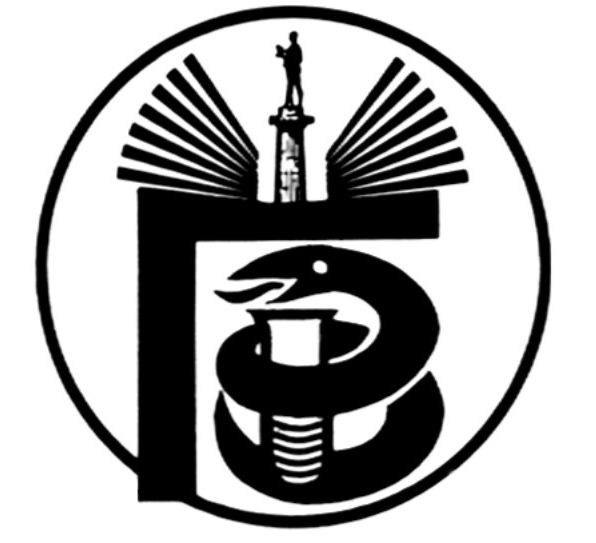 ГРАДСКИ ЗАВОД ЗА ЈАВНО ЗДРАВЉЕ, БЕОГРАД11000 БЕОГРАД, Булевар деспота Стефана 54-аЦентрала: 20 78 600   е-mail: info@zdravlje.org.rs    www.zdravlje.org.rsДиректор – тел: 32 33 976, факс: 32 27 828 email: direktor@zdravlje.org.rsСлужба за правне послове                                            Тел:  20 78 631        Факс:  32 27 828       e-mail: dusica.jovanovic@zdravlje.org.rsЖиро рачун: 840 – 627667 – 91ПИБ 100044907 Матични број 07041152Појашњење конкурсне документације ЈН бр. МНР 26-I-3/15         У поступку јавне набавке - НАБАВКА СОКОВА И ТОПЛИХ НАПИТАКА ЗА БИФЕ ЗАВОДА, ЈН БР. МНР 26-I-3/15,  сагласно члану 63. став 2. Закона о јавним набавкама, (,,Службени гласник РС“, бр. 124/12, 14/2015 и 68/2015 у даљем тексту: Закон), пристигло је питање којим се од Комисије за јавну набавку захтева појашњење конкурсне документације за  предметну јавну набавку.Питање:  Везано за јавну набавку број МНР 26- I -3/15, интересује нас да ли у обрасцу понуде за ставке 11., 12., 13. и 14. дајемо цену по комаду за флашу или за пакет, будући да се у колони „назив добра“ наводи „паковање-флаша“?.Одговори:За све ставке наведене у обрасцу 3 и обрасцу понуде потребно је понудити јединичне цене, односно цене за једну флашу (мисли се на врсту паковања – „флаша“).				                 КОМИСИЈА ЗА ЈАВНУ НАБАВКУ МНР 26-I-3/15